  Date Prepared: July 7, 2022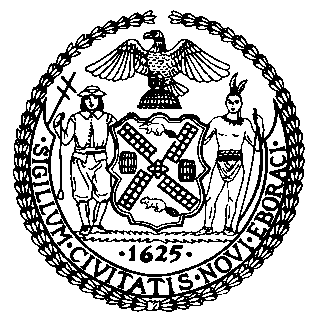 The Council of the City of New YorkFinance DivisionTanisha Edwards, Chief Financial Officer and Deputy Chief of Staff to the SpeakerFiscal Impact StatementProposed Int. No. 212-BCommittee: General WelfareTitle:  A Local Law to amend the administrative code of the city of New York, in relation to updating the report on utilization of and applications for multi-agency emergency housing assistance, exits from city-administered facilities and the financings, starts and completions of permanent housing for those exiting city-administered facilitiesSponsors: Council Members Ayala, Sanchez, Stevens, Williams, Restler, Krishnan, Nurse, Won, Louis, Hanif, De La Rosa, Ung, Schulman, Dinowitz, Cabán, Gutiérrez, Brewer, Abreu, Bottcher, Farías, and NarcisseSummary of Legislation: Proposed Int. No. 212-B would require the Mayor’s Office of Operations (MOO) to amend the data it publishes on the NYCStat page of the city’s website regarding the utilization of city-administered shelter facilities starting on July 1, 2023, and by the first day of each month thereafter for each month, calendar year, and fiscal year. The updated report will include the daily overnight census and the number of unduplicated persons or families utilizing city-administered shelter facilitates, broken out by the type of facility and disaggregated by single men, single women, total single adults, families with children, adult families, total families, total children, and total adults in families. The updated report will include application and entrance data for those seeking admission and entrance to the Department of Homeless Services (DHS) administered shelter facilities, the total number of persons utilizing all city-administered shelter facilities, and exits from city-administered shelter facilities, broken down by type of individual, the agency, and housing type. Additionally, the updated report will include reporting on financing, starts, and completions of permanent housing for individuals exiting city-administered facilities, broken down by permanent housing type and program.Summary of Legislation: Proposed Int. No. 212-B would require the Mayor’s Office of Operations (MOO) to amend the data it publishes on the NYCStat page of the city’s website regarding the utilization of city-administered shelter facilities starting on July 1, 2023, and by the first day of each month thereafter for each month, calendar year, and fiscal year. The updated report will include the daily overnight census and the number of unduplicated persons or families utilizing city-administered shelter facilitates, broken out by the type of facility and disaggregated by single men, single women, total single adults, families with children, adult families, total families, total children, and total adults in families. The updated report will include application and entrance data for those seeking admission and entrance to the Department of Homeless Services (DHS) administered shelter facilities, the total number of persons utilizing all city-administered shelter facilities, and exits from city-administered shelter facilities, broken down by type of individual, the agency, and housing type. Additionally, the updated report will include reporting on financing, starts, and completions of permanent housing for individuals exiting city-administered facilities, broken down by permanent housing type and program.Effective Date: This local law would take effect immediately.Effective Date: This local law would take effect immediately.Fiscal Year In Which Full Fiscal Impact Anticipated: Fiscal 2024Fiscal Year In Which Full Fiscal Impact Anticipated: Fiscal 2024Fiscal Impact Statement: Fiscal Impact Statement: Impact on Revenues:  It is anticipated that there would be no impact on revenues resulting from the enactment of this legislation.Impact on Revenues:  It is anticipated that there would be no impact on revenues resulting from the enactment of this legislation.Impact on Expenditures: It is anticipated that there would be no impact on expenditures resulting from the enactment of this legislation as HRA can utilize existing resources to fulfill the requirements of this legislation. Impact on Expenditures: It is anticipated that there would be no impact on expenditures resulting from the enactment of this legislation as HRA can utilize existing resources to fulfill the requirements of this legislation. Source of Funds To Cover Estimated Costs: N/ASource of Funds To Cover Estimated Costs: N/ASource of Information: New York City Council Finance Division                                              New York City Department of Social ServicesSource of Information: New York City Council Finance Division                                              New York City Department of Social ServicesEstimate Prepared by: Julia K. Haramis, Senior Financial Analyst            Estimate Reviewed by: Aliya Ali, Unit Head                                            Jim Caras, Special Counsel to the Speaker        Jonathan Rosenberg, Managing Deputy DirectorLegislative History:  This legislation was introduced to the Council on April 28, 2022 as Int. No. 212 and was referred to the Committee on General Welfare (the Committee). A hearing was held by the Committee on May 3, 2022, and the legislation was laid over. The legislation was subsequently amended twice and the amended version, Proposed Int. No. 212-B, will be voted on by the Committee at a hearing on July 13, 2022. Upon a successful vote by the Committee, Proposed Intro. No. 212-B will be submitted to the full Council for a vote on July 14, 2022.Estimate Prepared by: Julia K. Haramis, Senior Financial Analyst            Estimate Reviewed by: Aliya Ali, Unit Head                                            Jim Caras, Special Counsel to the Speaker        Jonathan Rosenberg, Managing Deputy DirectorLegislative History:  This legislation was introduced to the Council on April 28, 2022 as Int. No. 212 and was referred to the Committee on General Welfare (the Committee). A hearing was held by the Committee on May 3, 2022, and the legislation was laid over. The legislation was subsequently amended twice and the amended version, Proposed Int. No. 212-B, will be voted on by the Committee at a hearing on July 13, 2022. Upon a successful vote by the Committee, Proposed Intro. No. 212-B will be submitted to the full Council for a vote on July 14, 2022.